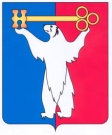 	АДМИНИСТРАЦИЯ ГОРОДА НОРИЛЬСКА КРАСНОЯРСКОГО КРАЯПОСТАНОВЛЕНИЕ21.03.2016	г. Норильск                                                 № 166Об обеспечении неработающего населения муниципального образования город Норильск средствами индивидуальной защитыВ соответствии с Федеральным законом от 21.12.1994 №68-ФЗ «О защите населения и территорий от чрезвычайных ситуаций природного и техногенного характера», Федеральным законом от 12.02.1998 №28-ФЗ «О гражданской обороне», Приказом Министерства Российской Федерации по делам гражданской обороны, чрезвычайным ситуациям и ликвидации последствий стихийных бедствий от 01.10.2014 №543 «Об утверждении Положения об организации обеспечения населения средствами индивидуальной защиты»,ПОСТАНОВЛЯЮ:1. Создать пункты выдачи средств индивидуальной защиты неработающему населению муниципального образования город Норильск и утвердить их перечень (прилагается).2. Утвердить Список прикрепления неработающего населения муниципального образования город Норильск по месту жительства к пунктам выдачи средств индивидуальной защиты (прилагается).3. Утвердить План распределения и выдачи имущества гражданской обороны (прилагается).4. Директору МБУ «Автохозяйство» обеспечить предоставление автомобильного транспорта для доставки имущества гражданской обороны со складов хранения на пункты выдачи согласно Плану распределения и выдачи имущества гражданской обороны, утвержденному пунктом 3 настоящего постановления.5. Директору МУП ТПО «ТоргСервис» обеспечить формирование из числа подчиненных работников погрузочно-разгрузочной команды для вывоза имущества гражданской обороны со складов хранения согласно Плану распределения и выдачи имущества гражданской обороны, утвержденному пунктом 3 настоящего постановления.6. Контроль исполнения пунктов 4, 5 настоящего постановления возложить на заместителя Руководителя Администрации города Норильска по городскому хозяйству.7. Управлению общего и дошкольного образования Администрации города Норильска обеспечивать функционирование пунктов выдачи средств индивидуальной защиты неработающему населению муниципального образования город Норильск согласно перечню, утверждённому пунктом 1 настоящего постановления.8. Признать утратившими силу:8.1. постановление Администрации города Норильска от 19.08.2011 №404 «Об обеспечении выдачи неработающему населению средств индивидуальной защиты»;8.2. распоряжение Администрации города Норильска от 20.02.2012 №554 «Об утверждении Плана распределения и выдачи имущества гражданской обороны».9. Опубликовать настоящее постановление в газете «Заполярная правда» и разместить его на официальном сайте муниципального образования город Норильск.Руководитель Администрации города Норильска			       Е.Ю. Поздняков                                                  УТВЕРЖДЕН	постановлениемАдминистрации города Норильска                                                            от 21.03.2016 №166ПЕРЕЧЕНЬпунктов выдачи средств индивидуальной защиты неработающему населению муниципального образования город Норильск                                                 УТВЕРЖДЕН                                                     постановлениемАдминистрации города Норильска                                                              от 21.03.2016 № 166СПИСОКприкрепления неработающего населения муниципального образования город Норильск по месту жительства к пунктам выдачи средств индивидуальной защитыУТВЕРЖДЕН                                                                                                                                      постановлениемАдминистрации города Норильска                                                                                                                                              от  21.03.2016 №166ПЛАНраспределения и выдачи имущества гражданской обороны Организация выдачи имущества гражданской обороны Красноярского края со складов хранения на пункты выдачи средств индивидуальной защиты	* - количество указано с учетом 5% запаса для обеспечения подбора по размерам и замены неисправных СИЗ.	    (Основание: приказ МЧС России от 01.10.2015 № 543)Организация выдачи средств индивидуальной защиты населению с пунктов выдачи средств индивидуальной защитыНомер
ПВ СИЗБазовая организация, создающая ПВ СИЗАдрес ПВ СИЗтелефон1МБОУ «Средняя школа №13»г. Норильск, пл. Металлургов, д. 23тел. 22-86-17, 22-04-762МБОУ «Средняя школа №21»г. Норильск, ул. Хантайская, д. 17тел. 43-28-44, 43-28-35Номер
ПВ СИЗСписок адресов1ул. Нансена, дома: 60, 62, 66, 68, 70, 72, 76, 78, 80, 82, 86, 86-а, 88, 90, 92, 94, 98, 100, 102                                  1ул. Бегичева, дома:3, 5-к.1, 5-к.2, 13, 15, 17, 19, 21, 23, 27, 27-а, 29, 31, 33, 35, 35-а, 39, 39-а, 41, 43, 45                                 1пл. Металлургов, дома:1, 3, 6, 7, 8, 10, 13, 17, 19, 21, 25, 27, 29, 29-а, 31                                                     1ул. Орджоникидзе, дома:1-к.1, 1-к.2, 7, 9, 11, 13, 17, 19, 21              1пр. Котульского, дома: 2, 3, 3-а, 5, 6, 10-к.1, 10-к.2, 13, 15, 15-а, 19, 211ул. Красноярская, дома: 1, 3, 5, 7                                  1ул., Талнахская, дома: 81, 83                                        2ул. Нансена, дома: 106, 112, 114, 116, 118                          2ул. Хантайская, дома: 1, 7, 11, 13, 15, 15-а, 19, 21, 23, 27, 29, 31, 33, 37, 39, 45, 61                                             2ул. Бегичева, дома:2, 2-б, 4, 6, 8, 10, 12, 14, 16, 18, 20, 22, 24, 26, 28, 30, 30-а, 32, 34, 36                                 Наименование складов хранения имущества ГО, место их расположенияНаименование получателей имущества –организации, на базе которых создаются ПВ СИЗНаименование и количество получаемого на каждый ПВ СИЗ имущества (штук) *Время получения имущества на складе (начало-конец)Выделяемые силы и средства для погрузки и вывоза имущества со складовВыделяемые силы и средства для погрузки и вывоза имущества со складовНаименование складов хранения имущества ГО, место их расположенияНаименование получателей имущества –организации, на базе которых создаются ПВ СИЗНаименование и количество получаемого на каждый ПВ СИЗ имущества (штук) *Время получения имущества на складе (начало-конец)Автотранспорт (наименование, количество)Погрузочные командыСклад № 26 ТПЦ-1 ПЕСХ ЗФ ПАО «ГМК «Норильский никель»ПВ СИЗ № 1МБОУ «Средняя школа № 13»г. Норильск, пл. Металлургов, д. 23тел. 22-86-17, 22-04-76ГП-5 – 920 шт. (23 ящика)КЗД-6 – 246 шт. (41 ящик)Ч + 4 час – Ч + 6,3 часМБУ «Автохозяйство»Грузовой бортовой КамАЗ-5320 – 1 ед. (загрузка 64 ящика)6 чел. от МУП ТПО «ТоргСервис»Склад № 26 ТПЦ-1, ПЕСХ ЗФ ПАО «ГМК «Норильский никель»ПВ СИЗ № 2 МБОУ «Средняя школа № 21»г. Норильск, ул. Хантайская, д. 17тел. 43-28-44, 43-28-35ГП-5 – 440 шт. (11 ящиков)КЗД-6 – 168 шт. (28 ящиков)Ч + 4 час – Ч + 5,5 часМБУ «Автохозяйство» Грузовой фургон ГАЗ-33106 – 1 ед.(загрузка 39 ящиков)4 чел. от МУП ТПО «ТоргСервис»№ПВ СИЗСроки выдачи начало-окончание(Ч + __ час – Ч+ __час) Наименование и количество средств индивидуальной защиты (штук)Наименование и количество средств индивидуальной защиты (штук)Наименование и количество средств индивидуальной защиты (штук)Наименование и количество средств индивидуальной защиты (штук)Наименование и количество средств индивидуальной защиты (штук)Места размещения ПВ СИЗ(наименование организации, ее адрес), количество личного состава и техники для обеспечения работ№ПВ СИЗСроки выдачи начало-окончание(Ч + __ час – Ч+ __час) ГП-5ГП-7ПДФ (Д) (ДА)ПДФ-Ш (ША)КЗД-4 (6)Места размещения ПВ СИЗ(наименование организации, ее адрес), количество личного состава и техники для обеспечения работ1Ч + 7 час – Ч + 13 час865---238МБОУ «Средняя школа №13»г. Норильск, пл. Металлургов, д. 23. Личный состав МБОУ «Средняя школа №13»– 24 чел., техника МБУ «Автохозяйство» – 1 ед. 2Ч + 6,5 час – Ч + 9,5 час385---155МБОУ «Средняя школа № 21», г. Норильск, ул. Хантайская, д. 17.Личный состав МБОУ «Средняя школа № 21» – 20 чел., техника МБУ «Автохозяйство» – 1 ед. 